MYLAN 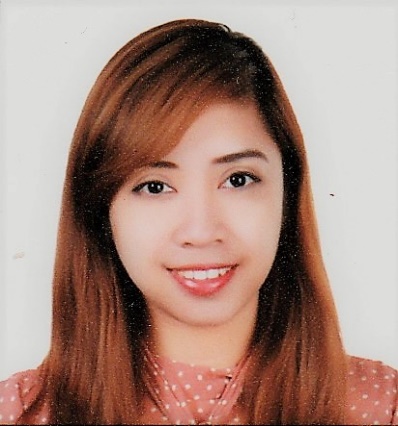 MYLAN.348282@2freemail.com 	 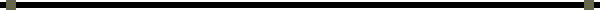 Career Objective:To be linked with a well-established institution where I can fully maximize my skills and abilities towards career development.Educational Background:Tertiary  : Bachelor of Science in Nursing, Ladderized Curriculum	      Bicol University College of Nursing, Philippines, 2009		 Obtained Certificate in Midwifery, 2007	             Obtained Certificate in Community Health Work, 2006Secondary :  Universidad de Sta. Isabel, 2005		Naga City, PhilippinesPrimary:	Ibalon Central School, 1995-2001		Legazpi City, Albay, PhilippinesExaminations Taken:International English Language Testing System (IELTS) Academic ExamOctober 29, 2016Overall Score – 7.5International English Language Testing System (IELTS) General Training ExamFebruary 7, 2015Overall Score – 8Nursing Licensure Examination	June 6 & 7, 2009 – Passed (Rating 80.20%)Midwifery Board ExaminationMay 3 & 4, 2007 – Passed (Rating 83.30%)Strengths and Skills:Communications - 	Good written & verbal communication skills. Uses proper grammar & have good speaking voice.Interpersonal Skills -	Able to get along well with others & accepts supervision. Received   positive evaluations from previous instructors.Flexible - 	Willing to try new things & interested in refining efficiency on given tasks.Attention to Detail -	Concerned with quality. Produces work that is orderly & attractive. Ensures tasks are completed correctly & on time.Seminars /Trainings Attended:End of Life Care Seminar	Belhoul Speciality Hospital, Dubai	April 23, 2013Intravenous Therapy Seminar	Belhoul Speciality Hospital, Dubai	March 18, 2013Basic Life Support Provider CourseEmergency Care Training Center – affiliated with American Heart Association, Dubai 	March 2, 2013Seminar on Medication Safety	Belhoul Speciality Hospital, Dubai	February 26, 2013Update on Infection Control Practice And The Role of Infection Control Professionals in Advancing The Quality of Health Care Service	Bicol Regional Training and Teaching Hospital, Legazpi City, Philippines	BRTTH OPD Conference Hall, July 6, 2012Basic Infection Control Orientation Workshop	Bicol Regional Training and Teaching Hospital, Legazpi City, Philippines	BRTTH OPD Conference Hall, February 23, 2012Role of Nurses on Cancer Chemotherapy, Safe Administration and Handling	Bicol Regional Training and Teaching Hospital, Legazpi City, Philippines	BRTTH Conference Hall, June 17, 2011Red Cross Youth Council First Aid Training	Bicol University Hospital Room, Legazpi City, Philippines	August 16, 2008Contraception Practices Outside Marriage Among Students		Bicol University Amphitheater, Philippines, September 29, 2007Herbal Medicine And Acupressure		PITAHC Seminar Room, Greenhills, San Juan, Philippines		October 2006The Philippine National Red Cross First Aid Training		Bicol University College of Nursing, Anatomy Room, Philippines		February 22 & 23, 2006The Philippine National Red Cross Basic Life Support	Bicol University College of Nursing, Philippines	February 24, 2006Working Experience:Health Care Technician (Home Care Nurse)Enaya Home NursingBelhoul European HospitalDubai, UAENovember 2012 – December 2016Staff  Nurse Bicol Regional Training and Teaching Hospital (Tertiary Hospital)Government HospitalLegazpi City, Albay, PhilippinesArea of Assignment: Medical/ Surgical Ward            April 2011 to June 2012Nurse ReceptionistLegazpi Puericulture Center            F. Imperial Street, Capantawan, Legazpi CityAlbay, PhilippinesDecember 2009 – March 2011Cashier cum Receptionist (Part – time)Satu Kadi RestaurantLigao City, AlbayPhilippinesDecember 2007 – December 2009I hereby certify that the information listed above are true and correct to the best of my knowledge.